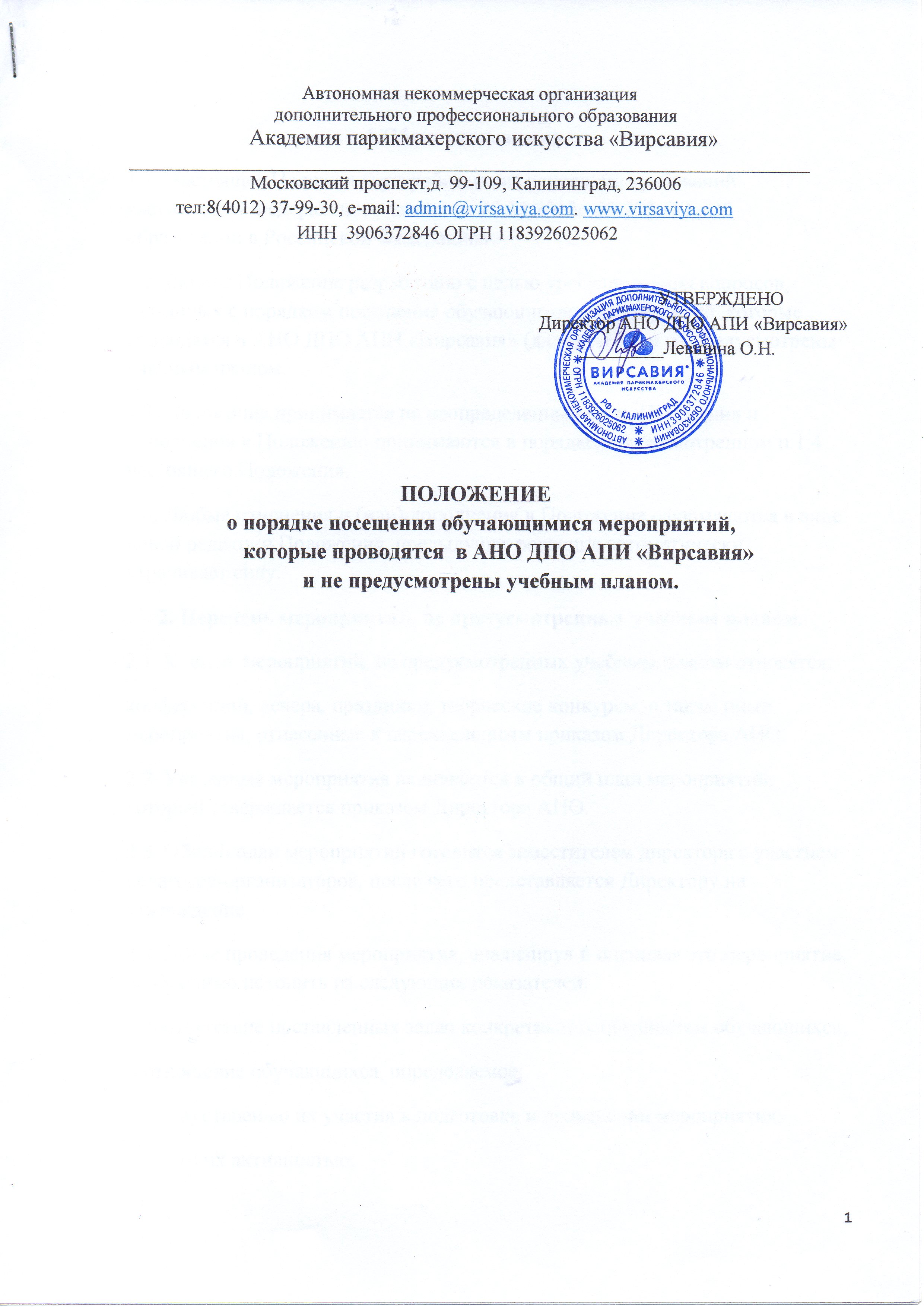                                      Автономная некоммерческая организация                               дополнительного профессионального образования                      Академия парикмахерского искусства «Вирсавия»_________________________________________________________________________                          Московский проспект,д. 99-109, Калининград, 236006          тел:8(4012) 37-99-30, e-mail: admin@virsaviya.com. www.virsaviya.com                                    ИНН  3906372846 ОГРН 1183926025062		УТВЕРЖДЕНО                                                                                        Директор АНО ДПО АПИ «Вирсавия»      	_________Левшина О.Н.                                                  ПОЛОЖЕНИЕ                  о порядке посещения обучающимися мероприятий,                                                   которые проводятся  в АНО ДПО АПИ «Вирсавия»                                и не предусмотрены учебным планом.                                            1.Общие положения1.1. Настоящее Положение разработано на основании требований             части 1 ст.34 Федерального закона от 29.12.2012г. № 273-ФЗ «Об образовании в Российской Федерации».1.2. Данное Положение разработано с целью урегулирования вопросов, связанных с порядком посещения обучающимися мероприятий, которые проводятся в АНО ДПО АПИ «Вирсавия» (далее-АНО) и не предусмотрены учебным планом.1.3. Положение принимается на неопределенный срок. Изменения и дополнения к Положению принимаются в порядке, предусмотренном п.1.4 настоящего Положения.1.4. Любые изменения и (или) дополнения в Положение оформляются в виде новой редакции Положения, предыдущая редакция автоматически утрачивает силу.      2. Перечень мероприятий, не предусмотренных учебным планом.2.1. К числу мероприятий, не предусмотренных учебным планом относятся:конференции, вечера, праздники, творческие конкурсы, а также иные мероприятия, отнесенные к перечисленным приказом Директора АНО.2.2. Указанные мероприятия включаются в общий план мероприятий, который утверждается приказом Директора АНО.2.3. Общий план мероприятий готовится заместителем директора с участием педагогов-организаторов, после чего представляется Директору на утверждение.2.4. После проведения мероприятия, анализируя и оценивая это мероприятие, необходимо исходить из следующих показателей: - соответствие поставленных задач конкретным особенностям обучающихся; - отношение обучающихся, определяемое:          а) степенью их участия в подготовке и проведении мероприятия;          б) их активностью;          в) самостоятельностью; - качество организации мероприятия, определяемое:        а) формами и методами проведения мероприятия;        б) ролью педагога (педагогов).             3.Порядок посещения мероприятий обучающимися.3.1 Согласно плану проведения мероприятия обучающиеся  прибывают на мероприятие.3.2. Если предусмотрено участие обучающегося  в роли ведущего (ведущей), артиста, то данные обучающиеся приходят в назначенное время к ответственному организатору.3.3. Обучающиеся находящиеся на мероприятии соблюдают правила поведения согласно Уставу АНО.3.4. Внешний вид обучающихся согласуется с организатором мероприятия.3.5. По окончании мероприятия обучающиеся уходят с мероприятия. В случае если обучающийся должен уйти с мероприятия до момента его окончания он должен предупредить об этом преподавателя.